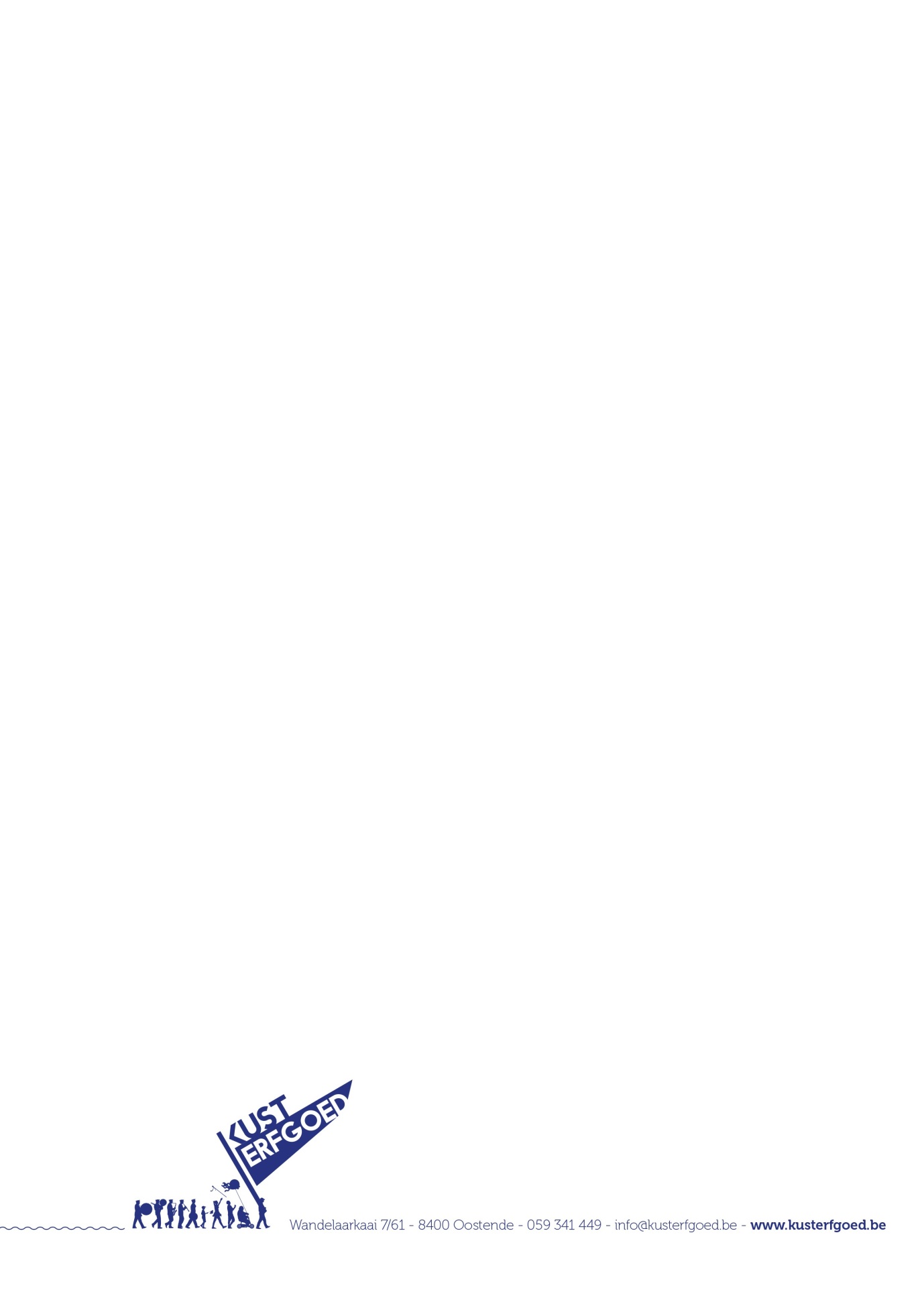 InleidingU ontving op basis van het projectsubsidiereglement subsidies voor uw meerjarig behoud- en beheerproject. Als ontvanger van deze subsidie dient u tijdens uw project op het einde van elk jaar een jaarverslag in. Als u hierbij moeilijkheden ondervindt, kunt u steeds terecht bij de medewerkers van de erfgoedcel Kusterfgoed. Uiterlijk drie maanden na het beëindigen van het projectjaar wordt een verslag met de stand van zaken ingediend waarbij het ook mogelijk is om uw begroting voor de komende projectjaren bij te sturen, op voorwaarde dat de inhoud en de beoogde resultaten van het initiële project niet wijzigen. Bij afronding van het project wordt een laatste jaarverslag en een eindverslag ingediend. Dit document vindt u op onze website onder nuttige documenten op http://kusterfgoed.be/hoe/subsidies/. Het formulier wordt digitaal (info@kusterfgoed.be) of op papier (Erfgoedcel Kusterfgoed, Zandvoordeschorredijkstraat 289A, 8400 Oostende) ingediend. U ontvangt daarop van Erfgoedcel Kusterfgoed een bevestiging van ontvangst. Tussentijdse evaluatieVul enkel de vragen in die van toepassingen zijn op uw project. Tussentijdse balansGeef hieronder de afrekening van het project voor dit jaar, met opgave van de uitgaven en inkomsten.
Gelieve de bewijsstukken doorlopend te nummeren over de projectjaren heen. Hierbij bevestigt de ondergetekende dit formulier volledig en te goeder trouw te hebben ingevuld.Naam:
Datum:
Handtekening: 1/ ALGEMEEN1/ ALGEMEENNaam (organisatie)ContactpersoonTitel project2/ EVALUATIE PROJECTWat zijn de tussentijdse resultaten van het project? (o.a. afgeronde onderdelen, samenwerkingen, stand van zaken lopende onderdelen) Werd het vooropgestelde projectplan gevolgd? (o.a. timing, inzet partners, promotie)Welke kennis, inzichten of vaardigheden zijn al opgebouwd bij de uitvoering van het project? TUSSENTIJDSE BALANS van het projectTUSSENTIJDSE BALANS van het projectTUSSENTIJDSE BALANS van het projectTUSSENTIJDSE BALANS van het projectTUSSENTIJDSE BALANS van het projectUITGAVEN 	UITGAVEN 	UITGAVEN 	INKOMSTENINKOMSTENBewijs-stuknr.OmschrijvingBedragOmschrijvingBedrag€ Eigen Middelen€ € Subsidies€ € € € Subsidies€ € € € Subsidies€ € € € Sponsoring€ € € € Sponsoring€ € € € Sponsoring€ € € € Projectinkomsten€ € € € Projectinkomsten€ € € € Projectinkomsten€ € € € Andere inkomsten€ € € € Andere inkomsten€ € € € Andere inkomsten€ € € € TotaalTotaal€ Totaal€ Eventuele toelichting bij de uitgaven en/of wijzigingen t.o.v. de ingediende begroting, kunt u hieronder noteren.Eventuele toelichting bij de uitgaven en/of wijzigingen t.o.v. de ingediende begroting, kunt u hieronder noteren.Eventuele toelichting bij de uitgaven en/of wijzigingen t.o.v. de ingediende begroting, kunt u hieronder noteren.Eventuele toelichting bij de uitgaven en/of wijzigingen t.o.v. de ingediende begroting, kunt u hieronder noteren.Eventuele toelichting bij de uitgaven en/of wijzigingen t.o.v. de ingediende begroting, kunt u hieronder noteren.Indien ondersteuning in natura werd verkregen, kunt u dit hier beschrijven.Indien ondersteuning in natura werd verkregen, kunt u dit hier beschrijven.Indien ondersteuning in natura werd verkregen, kunt u dit hier beschrijven.Indien ondersteuning in natura werd verkregen, kunt u dit hier beschrijven.Indien ondersteuning in natura werd verkregen, kunt u dit hier beschrijven. BIJLAGEN BIJLAGENVoeg in bijlage de bewijsstukken toe. Nummer deze doorlopend per post in de afrekening. U kunt ook andere bijlagen zoals foto’s, promotiemateriaal, enz. toevoegen.Gelieve de bewijsstukken doorlopend te nummeren over de projectjaren heen.Voeg in bijlage de bewijsstukken toe. Nummer deze doorlopend per post in de afrekening. U kunt ook andere bijlagen zoals foto’s, promotiemateriaal, enz. toevoegen.Gelieve de bewijsstukken doorlopend te nummeren over de projectjaren heen.Omschrijving bijlagen:Omschrijving bijlagen:AANPASSINGEN BEGROTING voor komende jaren van het project.Ieder jaar kan de begroting voor de volgende jaren van het project bijgestuurd worden, op voorwaarde dat de inhoud en de beoogde resultaten van het initiële project niet wijzigen. AANPASSINGEN BEGROTING voor komende jaren van het project.Ieder jaar kan de begroting voor de volgende jaren van het project bijgestuurd worden, op voorwaarde dat de inhoud en de beoogde resultaten van het initiële project niet wijzigen. AANPASSINGEN BEGROTING voor komende jaren van het project.Ieder jaar kan de begroting voor de volgende jaren van het project bijgestuurd worden, op voorwaarde dat de inhoud en de beoogde resultaten van het initiële project niet wijzigen. AANPASSINGEN BEGROTING voor komende jaren van het project.Ieder jaar kan de begroting voor de volgende jaren van het project bijgestuurd worden, op voorwaarde dat de inhoud en de beoogde resultaten van het initiële project niet wijzigen. AANPASSINGEN BEGROTING voor komende jaren van het project.Ieder jaar kan de begroting voor de volgende jaren van het project bijgestuurd worden, op voorwaarde dat de inhoud en de beoogde resultaten van het initiële project niet wijzigen. GERAAMDE KOSTEN	GERAAMDE KOSTEN	GERAAMDE KOSTEN	INKOMSTENINKOMSTENBewijs-stuknr.OmschrijvingBedragOmschrijvingBedrag€ Eigen Middelen€ € Subsidies€ € € € Subsidies€ € € € Subsidies€ € € € Sponsoring€ € € € Sponsoring€ € € € Sponsoring€ € € € Projectinkomsten€ € € € Projectinkomsten€ € € € Projectinkomsten€ € € € Andere inkomsten€ € € € Andere inkomsten€ € € € Andere inkomsten€ € € € TotaalTotaal€ Totaal€ Eventuele toelichting bij de wijzigingen t.o.v. de ingediende begroting, kunt u hieronder noteren.Eventuele toelichting bij de wijzigingen t.o.v. de ingediende begroting, kunt u hieronder noteren.Eventuele toelichting bij de wijzigingen t.o.v. de ingediende begroting, kunt u hieronder noteren.Eventuele toelichting bij de wijzigingen t.o.v. de ingediende begroting, kunt u hieronder noteren.Eventuele toelichting bij de wijzigingen t.o.v. de ingediende begroting, kunt u hieronder noteren.